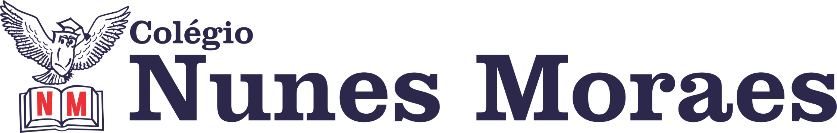 AGENDA DIÁRIA 3º ANO, 18 DE JANEIRO. 1ª AULA: LÍNGUA PORTUGUESAObjetos do Conhecimento: Texto conto de fadas.Aprendizagens essenciais: Ler e compreender, em colaboração com os colegas e com ajuda do professor, observar as características do texto.Atividade proposta: Pedir para os alunos analisarem as duas capas dos livros apresentados e fazerem uma comparação. Páginas 10 e 11. Leitura das páginas 12 a 13Atividade de sala: página 14 e 15.Atividade de casa: página 16.2ª AULA: INGLÊSBom dia! Na aula de hoje o/a estudante acompanhará:Explicação e atividades do capítulo 01 - páginas 12 a 17.Conteúdo: cumprimentos e despedidas.3ª AULA: MATEMÁTICAObjetos de conhecimento: Leitura, escrita, comparação e ordenação de números naturais de quatro ordens.Aprendizagens essenciais: Ler, escrever e comparar números de até quatro ordens. Atividades propostas: Leitura das páginas 10 e 11 e explicação. Atividade de sala páginas 12 e 13.4ª AULA: ARTE Objetos de conhecimento: O retrato e os processos de aprendizagens por meio do olhar e do desenhoAprendizagens essenciais: Reconhecer distintas matrizes estéticas e culturais. Atividades propostas: Leitura das páginas 12 a 17 , trabalhar o Trocando ideias.Atividade de casa: páginas 13 e 14  